KOŁO  PRZEWODNIKÓW  TURYSTYCZNYCHOddziału PTTK w Przemyśluim dr Mieczysława Orłowicza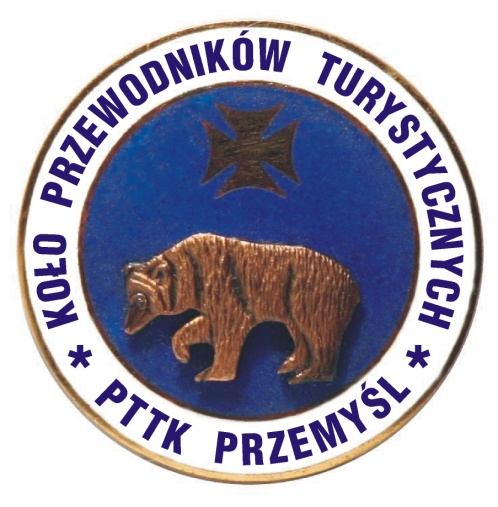 zaprasza naJUBILEUSZ  70 – LECIAprzewodnictwa przemyskiegoPrzemyśl 09 – 11 września 2022Program obchodów Jubileuszu:Dzień pierwszy 09.09.2022:10.00 – 14.00 przyjmowanie gości w hotelu Accademia, 
ul Piłsudskiego 4 (zakwaterowanie)14.30  wyjście na zwiedzanie Przemyśla - spotkanie przed hotelem. Na trasie przejścia: zamek zwany Kazimierzowskim; archikatedra łacińska z kryptami; Muzeum Archidiecezjalne; archikatedra greckokatolicka; rynek z figurą Szwejka.18.00  obiadokolacjaPo obiadokolacji spotkanie przy ognisku i gitarze.Dzień drugi 10.09.2022:7.30 – 9:00 śniadanie9:15 wyjście/wyjazd na trasę zwiedzania Przemyśla i okolic - spotkanie przed hotelem. Na trasie zwiedzania: kaponiera 
z czasów II wojny światowej; widok miasta ze Zniesienia; forty Twierdzy Przemyśl  z czasów I wojny światowej – I Salis Soglio oraz XV Borek; wizyta w ludwisarni Felczyńskich; wizyta 
w wytwórni fajek Mr Bróg.17.00  obiadokolacja i Urodzinowy Bal Przewodnicki – życzenia, prezenty i zabawa przy muzyce dopóki sił wystarczy.Można przynosić własne napoje.Dzień trzeci 11.09.2022:7.30 – 9:00 śniadanie9:15 wyjazd do Krasiczyna - spotkanie przed hotelem. Zwiedzanie zespołu pałacowo-parkowego w Krasiczynie.13.00  obiad.Zakończenie jubileuszu. Koszt uczestnictwa: 520 złŚwiadczenia zawarte w cenie:posiłki ujęte w programie (wszystkie w hotelu Accademia), jubileuszowy bal przewodnicki, wycieczki zgodnie 
z programem, wstępy do zwiedzanych obiektów, obsługa pilocka i przewodnicka, materiały promocyjne.Dodatkowe świadczenia:Służymy pomocą w ewentualnych rezerwacjach dodatkowych noclegów i/lub posiłków przed i/lub po Jubileuszu.Dodatkowe informacje: Leszek Koman – skarbnik Zarządu Koła Przewodników, 
tel.: 605167715, mail: hipo68@go2.plZgłoszenia i wpłaty:Zgłoszenia wraz z potwierdzeniem wpłaty należy wypełnić 
i przesłać najlepiej mailem (hipo68@go2.pl), ewentualnie tradycyjną pocztą do dnia 15 sierpnia 2022. Decyduje kolejność zgłoszeń. Wpłat dokonujemy na konto: PTTK oddział im dr Orłowicza w Przemyślu; 80124025681111000036294259; 
z dopiskiem Jubileusz Koła Przewodników.Adres do korespondencji:Koło Przewodników TurystycznychPTTK w Przemyśluul. Waygarta 3; 37-700 Przemyśltel/fax (16) 678 53 74